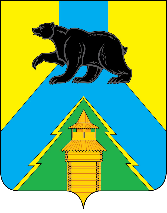 Российская ФедерацияИркутская областьУсть-Удинский районАДМИНИСТРАЦИЯРАСПОРЯЖЕНИЕ« 05 »  июля  2021 г.  № 389п. Усть-УдаОб исполнении Указа Губернатора Иркутской области № 174-уг от 02 июля 2021 г.Во исполнение Указа Губернатора Иркутской области № 174-уг от 02 июля 2021 г. :Управлению образования МО (Пешкова Л.В, ) с учетом санитарно- эпидемиологической обстановки на территории Усть-Удинского района перейти  на работу «дежурных групп» в муниципальных дошкольных образовательных организаций для детей работников организаций, деятельность которых не приостановлена (ограничена).Районному краеведческому музею (Сохарева А.) приостановить (ограничить) предоставление услуг (код ОКВЕД 2: 91.02).МБУ «Спортивная школа Усть-Удинского района (Мокрецов А.В.) приостановить предоставление услуг детской игровой комнаты на период до 18 июля 2021 г.МБУ «Спортивная школа Усть-Удинского района (Мокрецов А.В.) для допуска к занятию спортом потребитель услуг  представляет документ, подтверждающий получение полного курса вакцинации против COVID-19 (сертификат о прохождении вакцинации против COVID-19, полученный с использованием Единого портала государственных и муниципальных услуг) либо справку медицинской организации о прохождении вакцинации против  COVID-19.МБУК «Межпоселенческий районный дом культуры» (Булгакова Н.Ю.), для предоставления услуг по демонстрации кинофильмов допускается при одновременном соблюдении следующих условий:заполнение кинозала посетителями не более 50 % от установленной нормы;наличие у потребителя услуг документа, подтверждающего получение полного курса вакцинации против COVID-19 (сертификат о прохождении вакцинации против COVID-19, полученный с использованием Единого портала государственных и муниципальных услуг) либо справку медицинской организации о прохождении вакцинации против  COVID-19.Настоящее распоряжение опубликовать на официальном сайте администрации Усть-Удинского района в сети Интернет.Контроль за исполнением данного распоряжения возложить на заместителя мэра по социальным вопросам Черных О.И.Глава администрации РМО «Усть-Удинский район»                        С.Н. Чемезов